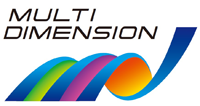 平成　　年　　月　　日東北大学リーディング大学院マルチディメンジョン物質理工学リーダー養成プログラムプログラムコーディネーター　殿研究科：　　　　　　　専攻：　　　　　　　　　　　　　	氏　名：　　　　　　　　　　　　　　　　	　　　　	指導教員　　　	職・氏名 Title・Name　　　　　　　　	 　　　　　㊞　《海外インターンシップ申請届》Application form for Internship in Overseas私は、マルチディメンジョン物質理工学リーダー養成プログラム授業科目として海外インターンシップに参加したいので、下記のとおり申請いたします。記1．インターンシップ先 国名　　   　　　　　　機関名　　  　　　　　　　　　　　　　2．インターンシップ先責任者 Supervisor / Person in charge所   属   Affiliation：　　　　 　　　　　　　  　　　      　　　　　　　　　　　職・氏名Title･Name：　　　　　　  　　　　　　                    　　 　　　　住  所    Address　：〒　　　　　 　　　　　　　　　　　      　　　　　  　　　  TEL：　　　　　　　　　　E-mail：　　          　　　　　　　　　3．期 間Internship period： 平成     年　  月   日　～　平成     年　  月   日4．テーマ名・実施内容の概略（100字程度）Theme, Summary of the activities you will do at the host Univ. / institute5．インターンシップにかかる経費についての概算（任意）Estimate of expenses. (describe arbitrarily) ≪備考≫　インターンシップの実施方法および単位認定は、「MDプログラムのインターンシップに関するガイドライン」に従う。プログラムID番号学籍番号